ПОСТАБОРТНЫЙ СИНДРОМЯ не знаю, у кого из людей так сердца сломаны, как сердца женщин после аборта.Доктор Сьюзен СтенфордПостабортный синдром-это сочетание психических симптомов или заболеваний, которые проявляются в следствие переживаний после аборта. Доказано, что как минимум две женщины из трех после аборта испытывают тяжелые депрессии, которые сопровождаются:- потерей внутреннего покоя и жизненных ориентиров;- разрушением отношений доверия между супругами;- сексуальным безразличием, неприязнью и отчуждением;- агрессией и конфликтов в семье и на работе. В результате аборты часто становятся причинами распада семей. Сотни женщин признались в том, что не могут любить того мужчину, из-за которого прервали свою беременность. Женщина не может простить мужчине то, что он не захотел взять на себя ответственность за ее судьбу и судьбу ребенка. А мужчина, даже если он сам склонял женщину к аборту, начинает подсознательно ожидать, что агрессия, направленная при аборте на его ребенка, может обратиться на него самого. Женщина уже не привлекает его, а внушает чувство опасности. Сохранить эту новую жизнь, встретить своего малыша улыбкой- это предназначение и счастье для каждой женщины!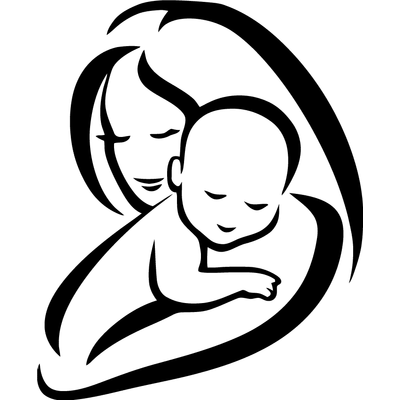 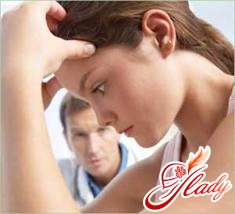 Ставропольский крайКурский районcт. Курскаяпер. Школьный, 4асайт: курский-срцн.рфтел. 8(87964)6– 50 - 96Подготовила: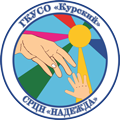 Педагог– психологОтделения социальной диагностики исоциально– правовой помощиД.И.Титова Государственное казенное учреждение социального обслуживания  «Курскийсоциально-реабилитационный центр для несовершеннолетних «Надежда»ст. КурскаяДОКАЗАНО, ЧТО ЖИЗНЬ НАЧИНАЕТСЯ УЖЕ С МОМЕНТА ЗАЧАТИЯ46 человеческих хромосом, которыми вы сразу после оплодотворения яйцеклетки обладает этот маленький человек, определяют его пол, группу крови, рост, черты лица, цвет глаз и волос, темперамент, творческие способности и т.п.Уже через 18 дней после зачатия начинает биться сердечко.На 21-й день приходит в действие собственная кровеносная система: кровь ребенка не смешивается с кровью матери и может отличаться от нее по группе.В 8 недель (рост 1,4-) ребенок может сосать свой пальчик, начинает реагировать на поглаживание живота, хотя мать еще не ощущает его шевелений.В 12 недель (рост ) малыш реагирует на свет, тепло и шум. Он спит и просыпается, энергично упражняет свои мышцы, поворачивая головку, сгибая пальчики на ручках и ножках.ИСТМИКО-ЦЕРВИКАЛЬНАЯ НЕДОСТАТОЧНОСТЬ Травмированная при аборте шейка матки при следующей беременности не может выдержать давление ребенка, поэтому на 14-16 неделе часто происходит выкидыш. Если беременность все же удается сохранить, то загрубевшая от предыдущих абортов мышечная ткань препятствует растяжению матки, и в ходе родов это приводит к разрывам и обильным кровотечениям. АБОРТ - ПРИЧИНА БЕСПЛОДИЯПри аборте стенки матки выскабливают особым петлеобразным ножом. Даже самый опытный врач не может дать гарантии, что не произойдет прободения матки, т.к. процесс проводится практически в слепую. Внутренняя поверхность матки при этом травмируется и позже заменяется рубцовой тканью. Имплантация эмбриона при последующих беременностях будет значительно затруднена. 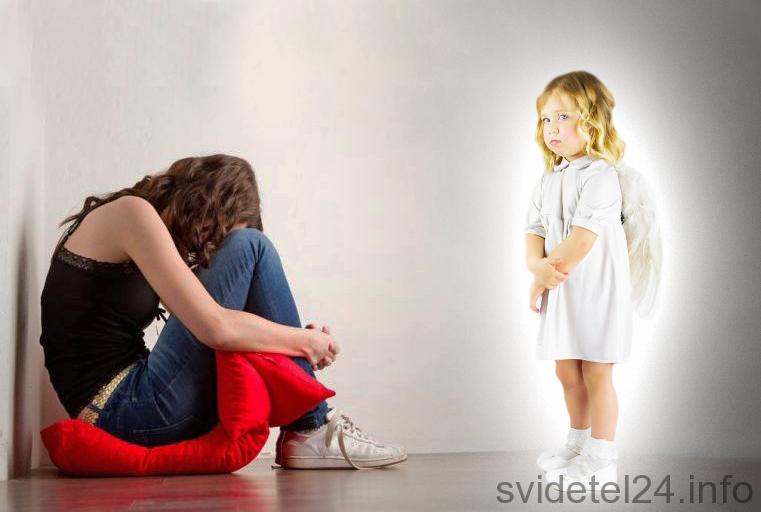 АБОРТ-УГРОЗА ЗДОРОВЬЮ БУДУЮЩИХ ДЕТЕЙРубцовые изменения в матке, как следствие предыдущих абортов, в следующую беременность отражаются, в первую очередь, на коре головного мозга будущего ребенка, его дальнейшим психическим состоянием и интеллектуальном развитии. АБОРТ-ПРИЧИНА ОНКОЛОГИЧЕСКИХ ЗАБОЛЕВАНИЙ У женщин, прибегающим к абортам, из-за нарушения гормонального фона организма часто встречаются рак молочных желез, шейки матки, щитовидной железы, злокачественные опухоли в брюшной полости.   ВАЖНО! Внутриматочные спирали и гормональные противозачаточные препараты фактически имеют абортивный эффект-они прерывают жизнь ребенка на самых ранних стадиях развития. При этом использование этих средств наносит здоровью женщины серьезный вред.